Kontrol parafT.C.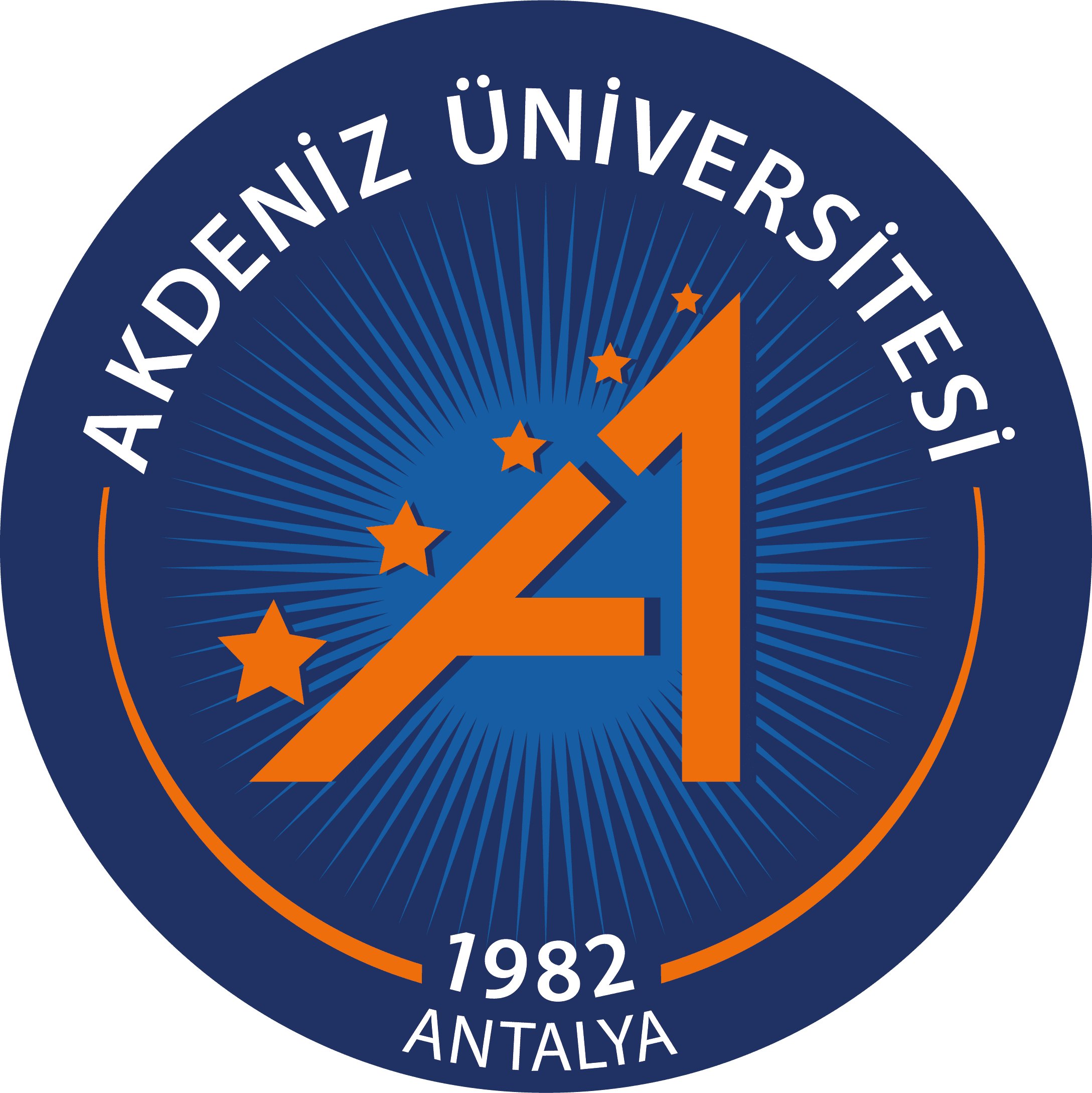 AKDENİZ ÜNİVERSİTESİGÜZEL SANATLAR ENSTİTÜSÜT.C.AKDENİZ ÜNİVERSİTESİGÜZEL SANATLAR ENSTİTÜSÜSNV 301MİZİK ASD. YÜKSEK LİSANS 1.AŞAMA JÜRİ KİŞİSEL NOTLANDIRMA TABLOSU Anasanat Dalı ve AlanıMÜZİK ANASANAT DALI BESTECELİK ALANI Sınav TarihiSınav YeriJÜRİ ÜYESİNİNJÜRİ ÜYESİNİNJÜRİ ÜYESİNİNJÜRİ ÜYESİNİNJÜRİ ÜYESİNİNJÜRİ ÜYESİNİNJÜRİ ÜYESİNİNJÜRİ ÜYESİNİNAdı SoyadıAdı Soyadı Adı Soyadı baş harfleri  (          ) Adı Soyadı baş harfleri  (          ) Adı Soyadı baş harfleri  (          ) Adı Soyadı baş harfleri  (          ) Adı Soyadı baş harfleri  (          ) Adı Soyadı baş harfleri  (          )İmzasıADAY ÖĞRENCİLERİNADAY ÖĞRENCİLERİNADAY ÖĞRENCİLERİNADAY ÖĞRENCİLERİNADAY ÖĞRENCİLERİNADAY ÖĞRENCİLERİNADAY ÖĞRENCİLERİNADAY ÖĞRENCİLERİNSıra NoAdı SoyadıAdı SoyadıEser 125 p.Eser 225 p.Eser 325 p.Tonal ArmoniBilgisi 25 pAçıklamaAçıklamaToplam( Rakam ve Yazıyla)